RFQ Title:	Supply and Delivery of [One or More] Crew Cab 19,500 lbs GVW (Minimum) Cab Over Engine Configuration Truck with Specialist Maintenance BodyRFQ No:	     1220-040-2018-084Legal Name: 			Contact Person and Title:		Business Address:		Business Telephone:		Business Fax:			Business E-Mail Address:		CITY OF SURREYTO:City Representative:	Richard D. Oppelt, Purchasing ManagerAddress:		Surrey City HallFinance & Technology Department – Purchasing SectionReception Counter, 5th Floor West13450 – 104th Avenue, Surrey, B.C., V3T 1V8Telephone:		604-590-7274Email:			purchasing@surrey.ca1.	The Contractor offers to supply to the City of Surrey the Goods for the prices plus applicable taxes as follows:Year, Make & Model:  __________________________________________________________All costs to meet the minimum specifications shall be included in the following delivered prices.The completed unit shall be delivered within _______ days after receipt of purchase order.Manufacturer’s Warranty:  State Warranty	Body Warranty:  State Warranty________________________________________________________Warranty repairs shall be performed at 	Please complete if applicable:	British Columbia Certified SPECIFICATIONSThe specification herein states the preferred requirements of the City of Surrey. All Quotations are regular in every respect. Unauthorized conditions, limitations, or provisions may be cause for rejection. The City of Surrey will consider as "irregular" or "non-responsive" any Quotation not prepared and submitted in accordance with the RFQ document and specification, or any Quotation lacking sufficient technical literature to enable the City to make a reasonable determination of compliance to the specification.It shall be the Contractor's responsibility to carefully examine each item of the specification. Failure to offer a completed Quotation or failure to respond to each section of the technical specification may cause the Quotation to be rejected without review as "non-responsive". All variances, exceptions and/or deviations shall be fully described in the appropriate section.Note: Contractors are directed to list complete manufacturers’ details of model proposed in the right-side column under manufacturers’ specifications-END OF PAGE-2.	In addition to the warranties provided in the Draft Quotation Agreement, this Quotation includes the following warranties:3.	I/We have reviewed the RFQ Attachment 1, Schedule a – Specifications of Goods and if requested by the City, I/we would be prepared to meet those requirements, amended by the following departures and additions (list, if any):Requested Departure(s) / Alternative(s) / Addition(s)The City is not obligated to accept any alternatives. The City will determine what constitutes acceptable deviations and overall best value.4.	If this Quotation is accepted by the City, a contract will be created as described in:(a)	The Agreement;(b)	the RFQ; and(c)	other terms, if any, that are agreed to by the parties in writing.5.		Capitalized terms used and not defined in this Quotation will have the meanings given to them in the RFQ.  Except as specifically modified by this Quotation, all terms, conditions, representations, warranties and covenants as set out in the RFQ will remain in full force and effect.6.	I/We have reviewed the RFQ Attachment 1 – Draft Quotation Agreement.  If requested by the City, I/we would be prepared to enter into that Agreement, amended by the following departures (list, if any):Section			Requested Departure(s) / Alternative(s)7.	I/We the undersigned duly authorized representatives of the Contractor, having received and carefully reviewed the RFQ including without limitation the specifications and the General Terms and Conditions, submit this Quotation in response to the RFQ.This Quotation is offered by the Contractor this _______ day of _______________, 201_.CONTRACTORI/We have the authority to bind the Contractor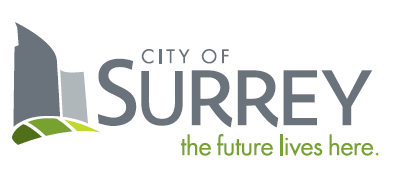 SCHEDULE B – FORM OF QUOTATIONF.O.B.Payment Terms:Payment Terms:Payment Terms:Ship Via:                  Destination
                  Freight PrepaidA cash discount of ____% will be allowed if invoices are paid within ___ days, or the ___ day of the month following, or net 30 days, on a best effort basis.A cash discount of ____% will be allowed if invoices are paid within ___ days, or the ___ day of the month following, or net 30 days, on a best effort basis.A cash discount of ____% will be allowed if invoices are paid within ___ days, or the ___ day of the month following, or net 30 days, on a best effort basis.Ship Via:ITEMCrew Cab 19,500 lbs. GVW Cab Over EngineCrew Cab 19,500 lbs. GVW Cab Over EngineCrew Cab 19,500 lbs. GVW Cab Over EngineCrew Cab 19,500 lbs. GVW Cab Over EngineVEHICLE QUANTITYCAB & CHASSIS PRICE $_______ BODY PRICE (WORK TRUCK WEST)ENVIRONMENTAL LEVY [BATTERY]$_______ $_______TIRE STEWARDSHIP B.C. (TSBC) $_______ OTHER:____________________________ $_______ ____________________________ $_______ ____________________________ $_______ SUBTOTAL $_______ GST 5% $_______ PST 7% $_______ TOTAL QUOTED PRICE: $_______ CURRENCY: CANADIANPreferred Specifications√(Yes)√(No)Manufacturers’ Specifications of Equipment Offered.  Bidder shall complete all spaces in this column.Exterior, Chassis, AxlesExterior, Chassis, AxlesExterior, Chassis, AxlesExterior, Chassis, Axles1.1 Cab colour - White□□1.2 Chassis shall be a crew cab, cab over engine configuration with 176” wheel base approx. & with a 115” CA approx. - to be confirmed with body builder, allowing for a 48” toolbox behind the cab and approx. 9’ dump box□□1.3 Heated mirrors□□1.4 State chassis make, model and point of manufacture□□1.5 Chassis shall be a minimum of approx.19,500lbs. GVW rating□□1.6 State max towing capacity in lbs.□□1.7 Comes with hidden trailer hitch package, c/w receiver, hitch to match the maximum towing capability of the vehicle. Wiring to match 6 pin 1235 BX Cole Hersey t/plug and brake controller□□1.8 Rear axle capacity shall be a minimum of 14,500 lbs. approx., with taper leaf springs and shock absorbers□□1.9 Front axle capacity shall be a minimum of 7,200 lbs., with tapper leaf springs and shock absorbers□□1.10 Fuel tank shall be a minimum of 30 gallons, and mounted in frame behind rear axle□□1.11 Water separator with warning indicator light shall be provided□□Engine, TransmissionEngine, TransmissionEngine, TransmissionEngine, Transmission2.1 Engine shall comply with all Provincial and Federal engine emission regulations□□2.2 Engine shall be 210 hp approx. provide details □□2.3 Engine shall be 450 lb.ft torque approx. provide details□□2.4 Extended life coolant 50/50 mix.  The cooling system shall be protected to -34o F.□□2.5 Automatic transmission, shall have a minimum of 6 forward speeds, with PTO capability, provide details □□2.6 Differential shall be limited slip and comes with synthetic gear oil□□BrakesBrakesBrakesBrakes3.1 Brakes shall be dual circuit power assisted with EBD and ABS□□3.2 Front brakes shall be disc type, rear brakes shall be drum type□□3.3 Parking brake shall be drum/driveline, internal expanding shoes.□□3.4 Rims shall be 19.5 inch diameter, painted white□□3.5 Tires shall be 12 ply all-season tires in all positions□□Cab, InteriorCab, InteriorCab, InteriorCab, Interior4.1 Cab interior environment shall be fully air-conditioned including a fresh air heater/ventilator/defroster.	□□4.2 Cab shall have full flow through ventilation for optimal temperature control and operator comfort.□□4.3 Wipers shall have intermittent feature.□□4.4 Door windows shall be power operated□□4.5 Cab shall include dash mounted cigar lighter type power outlet□□4.6 Cab shall include AM/FM/ radio with (2) speakers and antenna.□□4.7 Rubber Floor Mats shall be provided for all seating areas□□4.8 Wrangler – Fia Saddle Blanket type seat covers (or similar) shall be provided for all seating areas□□4.9 Full vision illuminated instrumentation and warning lights, with tachometer, speedometer, odometer, trip odometer, hour meter, fuel gauge, water temperature gauge, oil pressure gauge□□4.10 Keyless entry with 3 sets of keys	□□MiscellaneousMiscellaneousMiscellaneousMiscellaneous5.1 Trailer Tow Package	Wiring to match 6 pin 1235 BX Cole Hersey t/plug and brake controller□□5.2 Back up alarm  - Grote part # 73040 97 dBA□□5.3 Fire extinguisher 2.5lb dry powder ABC type□□5.4 Front and rear mud flaps□□5.5 LED amber beacon light – Whelen part# R2LPPA□□5.6 Reverse Camera□□Warranty, Service & TrainingWarranty, Service & TrainingWarranty, Service & TrainingWarranty, Service & Training6.1 Provide details of manufacturer’s warranty□□6.2 Operators Manuals / Service Manuals		1 – Service manual or CD c/w software□□6.3 Vendors shall have a full parts and service facility within a reasonable distance from the CityGarage. State location and distance□□6.4 A qualified technician shall provide complete training to City personnel at the City Garage. Training shall include safety, operation, maintenance and service.  □□6.5 The Contractor shall deliver the vehicles, registered, insured, and plated as per the City’s insurance requirements through the City’s insurance broker.□□6.6 The vehicle shall be rust proofed with a product that provides long term protection, and does not require continued reapplication of the product. Contractor to provide details of product offered and warranty.□□6.7	Vehicle shall be delivered with a CVIP inspection□□BodyBodyBodyBody7.1 Aluminum 9’ dump body, 48” toolbox mounted between the cab and the body as per Work Truck West quote MR18-176□□________________________________________(Legal Name of Contractor)_________________________________________(Signature of Authorized Signatory)_________________________________________(Print Name and Position of Authorized Signatory)________________________________________(Signature of Authorized Signatory)________________________________________(Print Name and Position of Authorized Signatory)